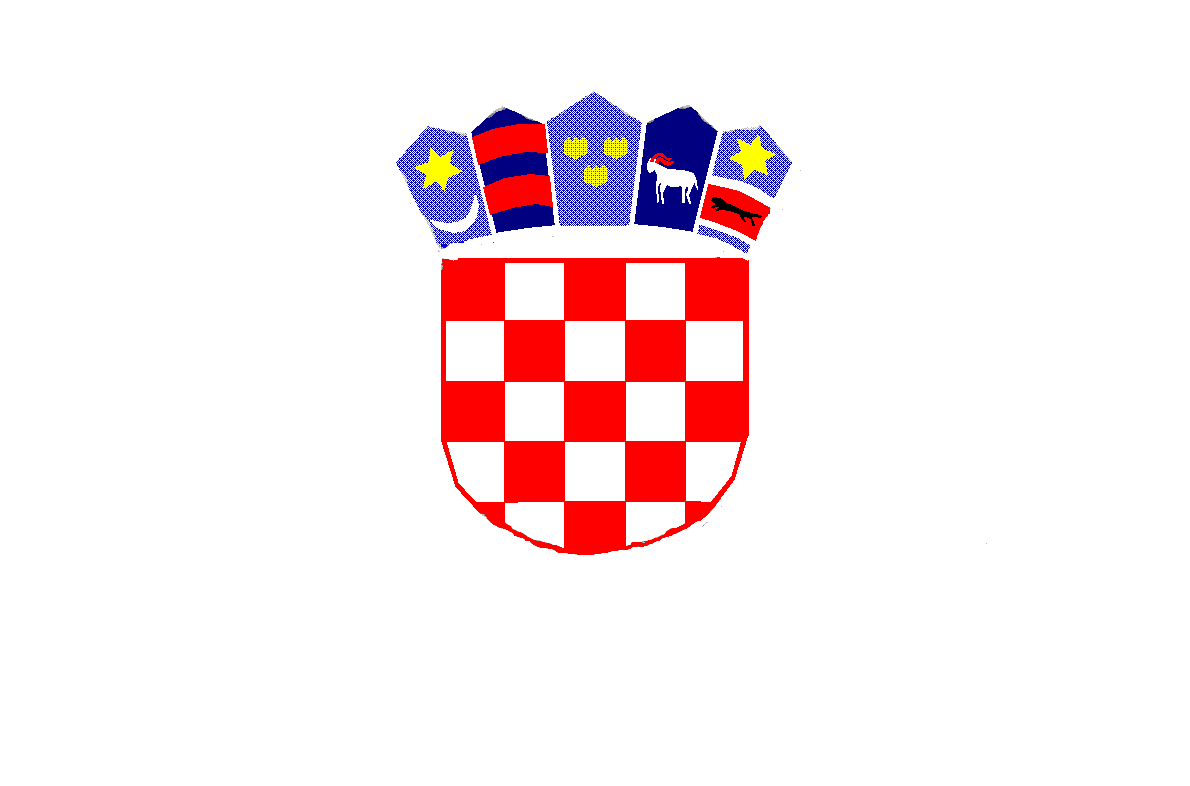 REPUBLIKA HRVATSKAMEĐIMURSKA ŽUPANIJAOPĆINA MALA SUBOTICAOSNOVNA ŠKOLATOMAŠA GORIČANCAMALA SUBOTICAGLAVNA 55, 40321 MALA SUBOTICAMala Subotica, 7. siječnja 2019. godinePovjerenstvo za provedbu javnog poziva i izbor najpovoljnije ponude za maturalno putovanje učenika u šk.god. 2018./2019. donosi ODLUKUo izboru najpovoljnije ponudeNa sastanku Povjerenstva za provedbu javnog poziva i izbor najpovoljnije ponude za školsku ekskurziju učenika sedmih razreda,  održanog 7. 1. 2019.  odabrana je ponuda  TURISTIČKE AGENCIJE TRAKOSTYAN TOURS d.o.o.,  Gornja Voća.      Povjerenstvo za provedbu javnog poziva i izbor najpovoljnije ponude